EAST AFRICAN COMMUNITY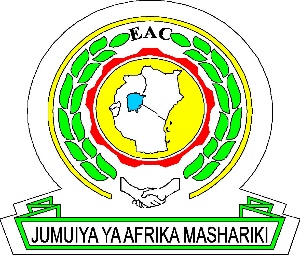 Invitation for Bids (IFB)IFB Number: EAC/PSSIP/ICB/2022/03Sector: Financial Sector	ADF Grant No: 5900155015753	Project ID No: P-Z1-HZ0-038IFB Title: 	SUPPLY, DELIVERY AND INSTALLATION OF DESKTOP COMPUTERS, LAPTOPS, SMART BOARD / TV AND PRINTERS FOR BANK OF SOUTH SUDAN (BOSS) This Invitation for Bids follows the General Procurement Notice (GPN) for this Project that appeared in UNDB on-line AfDB1338-10/19 on 03rd October 2019 and on the African Development Bank’s Internet Website (www.afdb.org) and on the East African Community (EAC) website (www.eac.int). The EAC has received financing from the African Development Fund (ADF) toward the cost of the EAC Payment and Settlement Systems Integration Project (EAC-PSSIP-South Sudan).  It is intended that part of the proceeds of this Grant will be applied to eligible payments under the contract for Supply and installation of Forty-Five (45) Desktop computers, Five (5) Laptops, Two (2) Smart Board / TV and Two (2) Printers to support operations of the national payment system at the Bank of South Sudan (BOSS).The EAC Secretariat now invites sealed bids from eligible Bidders for Supply, Delivery and Installation of the desktop computers, Laptops, Smart Board TV and Printers  for the Bank of South Sudan (BOSS).Interested eligible Bidders may obtain further information from and inspect the bidding documents at the office the EAC-PSSIP Project, AICC Kilimanjaro Wing, 5th Floor Room 510, Arusha – Tanzania, PSSIP-Procurement@eachq.org copy to Panjimbi@eachq.org from 8:00-5:00 office hours Arusha local time. The provisions in the Instructions to Bidders and in the General Conditions of Contract are the provisions of the African Development Bank (AfDB) Standard Bidding Document:  Procurement of Goods.Bids must be delivered to the below address on or before 1100hrs on Thursday 12th January 2023 and must be accompanied by a security as follows:The Bid Security to accompany shall be US$ 5,000.Bids will be opened in the presence of bidders’ representatives, who choose to attend at the above address on or before 11.30hrs local time on Thursday 12th January 2023.Secretary General East African Community (EAC)Att: Project Manager, EAC-PSSIPAICC, Kilimanjaro Wing, 5th Floor Room No. 510Arusha, TANZANIAE-mail: PSSIP-Procurement@eachq.orgCopy to Panjimbi@eachq.org 